 *   *   12   *  *Isaías profetaEl quinto evangelistaEl profetas del siglo VIII antes de Cristocuyo libro es atribuidoa tres personas diferentes:pero en conjunto es el que más está citado en los cuatro evangelistas.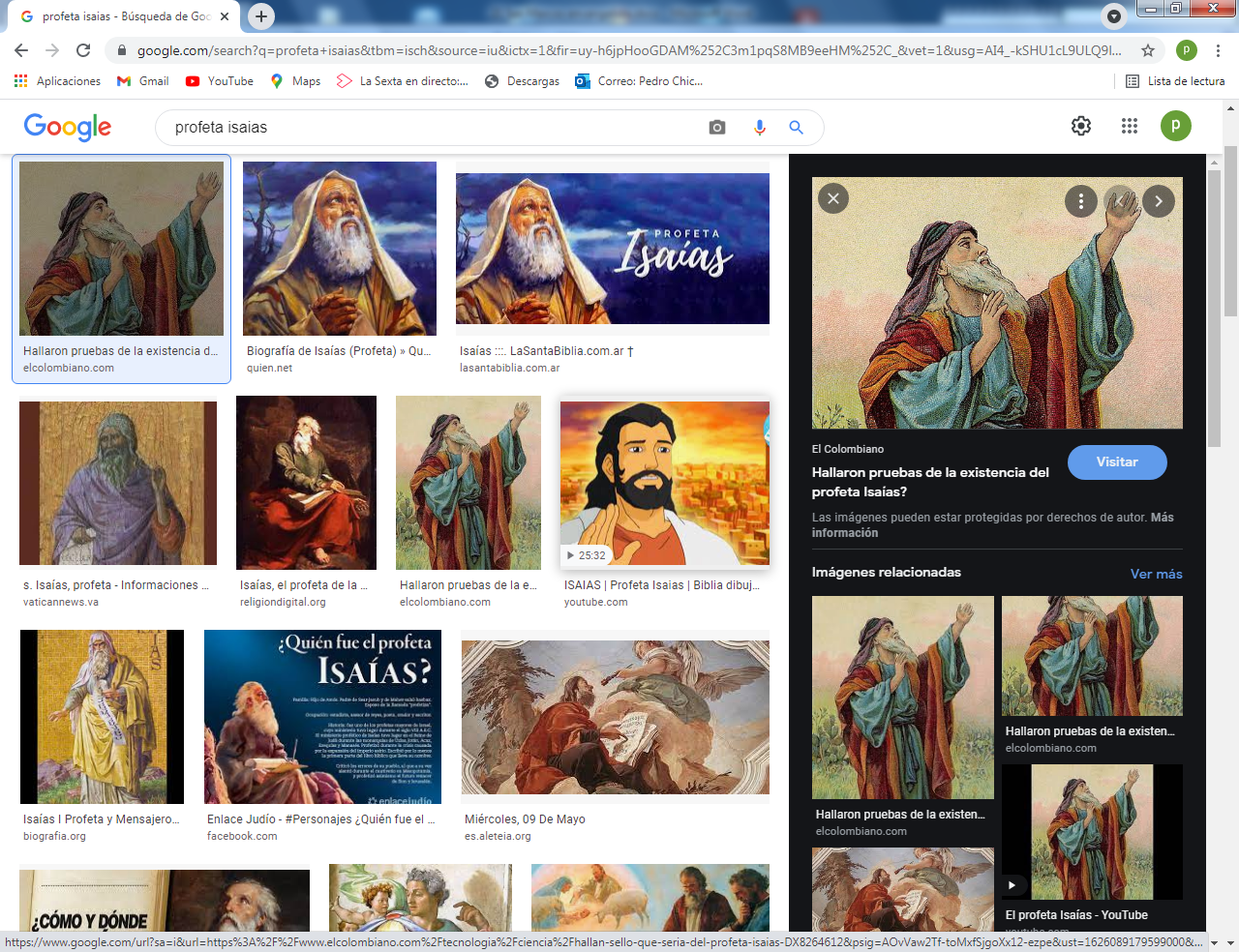 Un niño llamado Rodrigo se interesópor las cosas que Isaías profetizóa ocho siglo de distanciade lo que aparece en el Evangeliio1- - - - - - - - - - - - - - - - - - - -   Vocación del Profeta. Isaías cap. 6       En el capítulo 6 del libro de Isaías se describe cómo recibió la llamada a ser profeta. El decía que era de labios impuros. Pero un ángel bajó con fuego y se los purificó y le mandó que fuera al pueblo a anunciar a  todos lo que Dios le ordenara.      Dios preguntó ¿A quién mandaré? El respondió. "Aquí estoy, mándame Señor"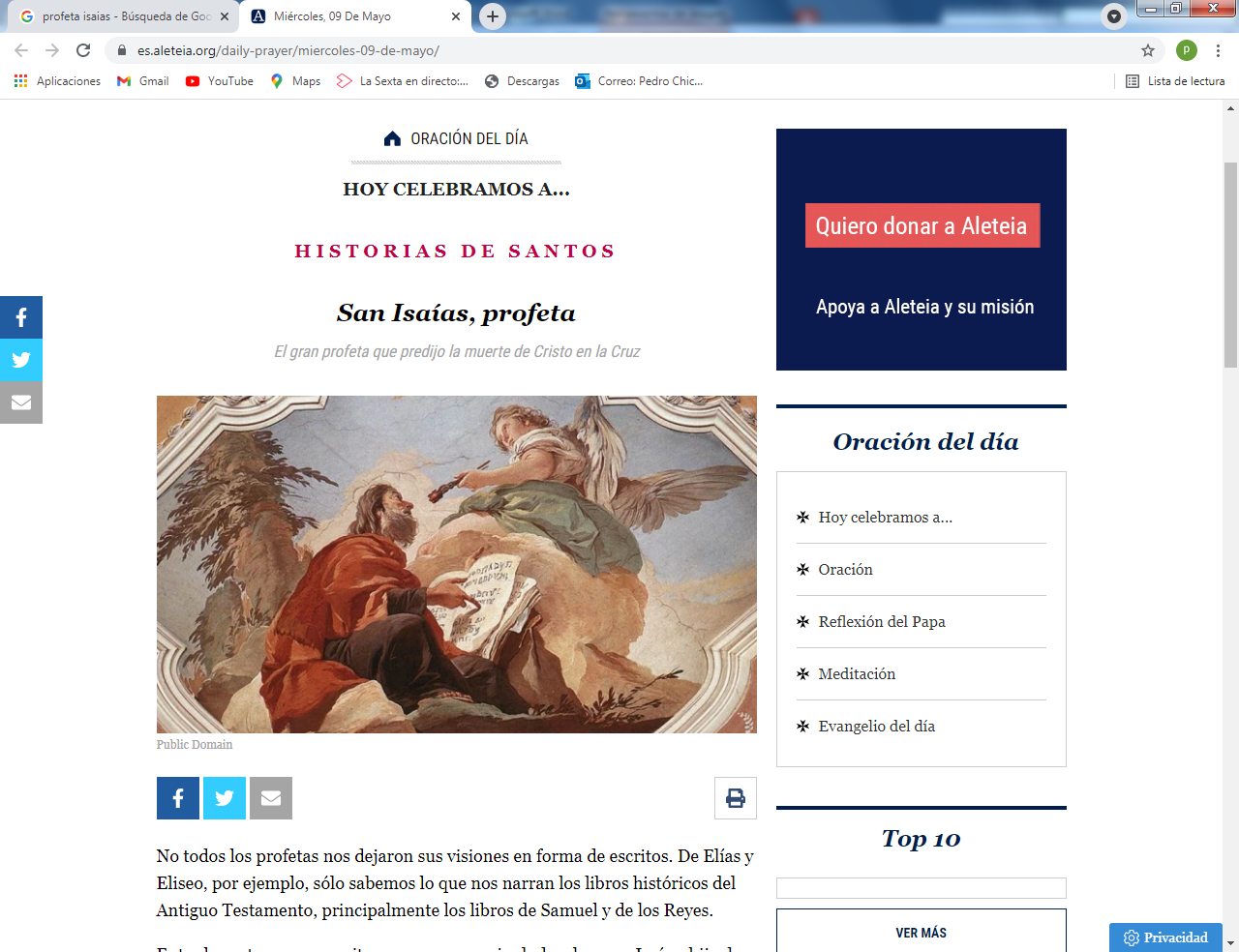 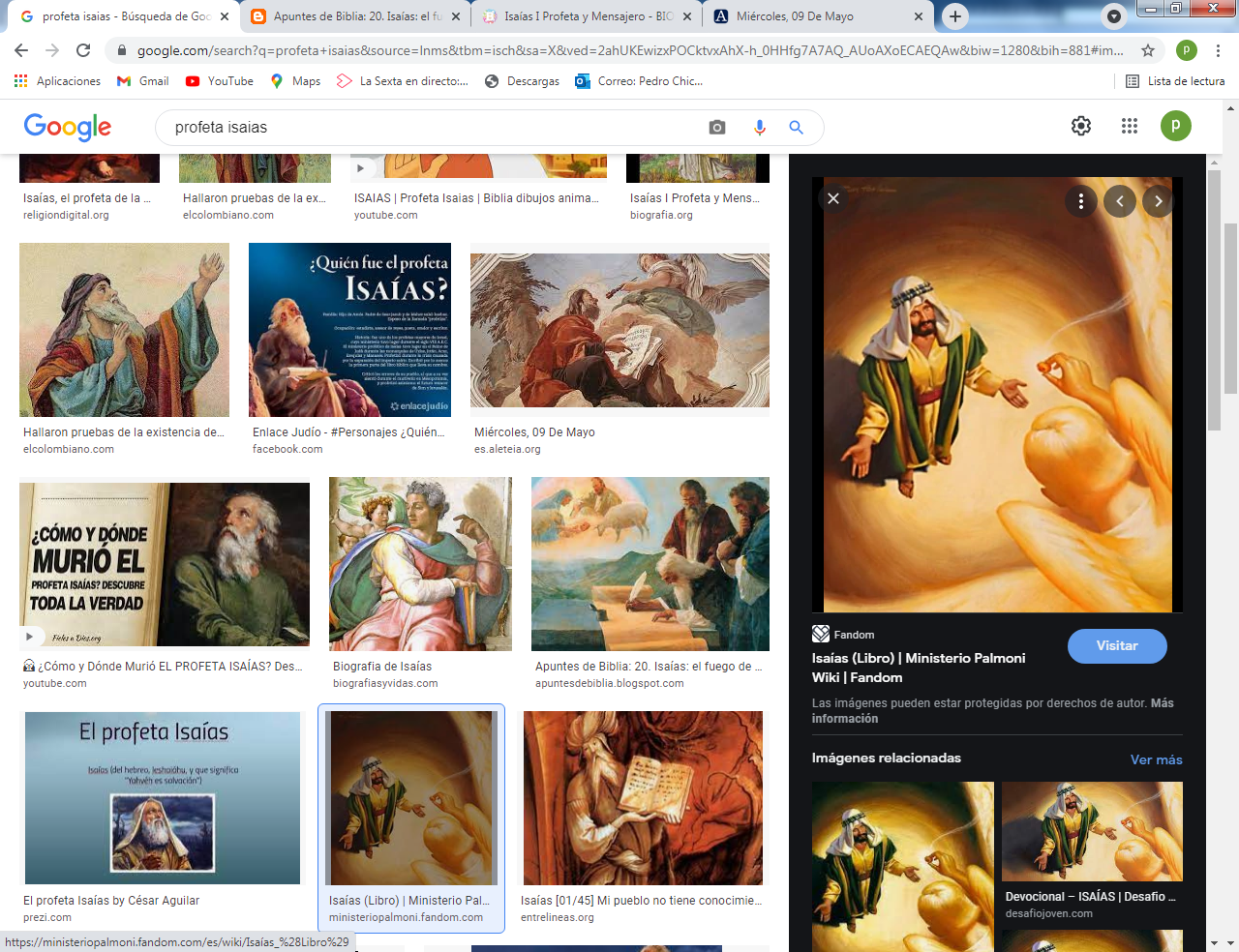    Durante siglos los israelitas miraron a Isaías como el más brillante y el más importante de todos los profetas. Sus profecías fueron varias veces tomadas en los labios de Jesús y comentadas por los que escribieron los textos evangélicos. Todos esperaban al Mesías prometido, pero no sabían los que escuchaban a Jesús que ese esperado Mesías era él mismo que les anunciaba el perdón.2- - - - - - - - - - - - - - - - - - - -   Las visiones del profeta Isaías       Isaías habla en los primeros capítulos de su libro escrito de una serie de visiones que impresionaron su mente. Veía a Dios que le hablaba; y se quejaba de que la ciudad de que Jerusalén no era fiel al Señor. Amenazaba con la cautividad si el pueblo no era fiel.     Isaías era de familia noble. Y hablaba con los reyes y con los jefes de los soldados. Pero ellos no le creían, sobre todo si les decía que Dios iba a castigar al pueblo entero con la esclavitud de Babilonia.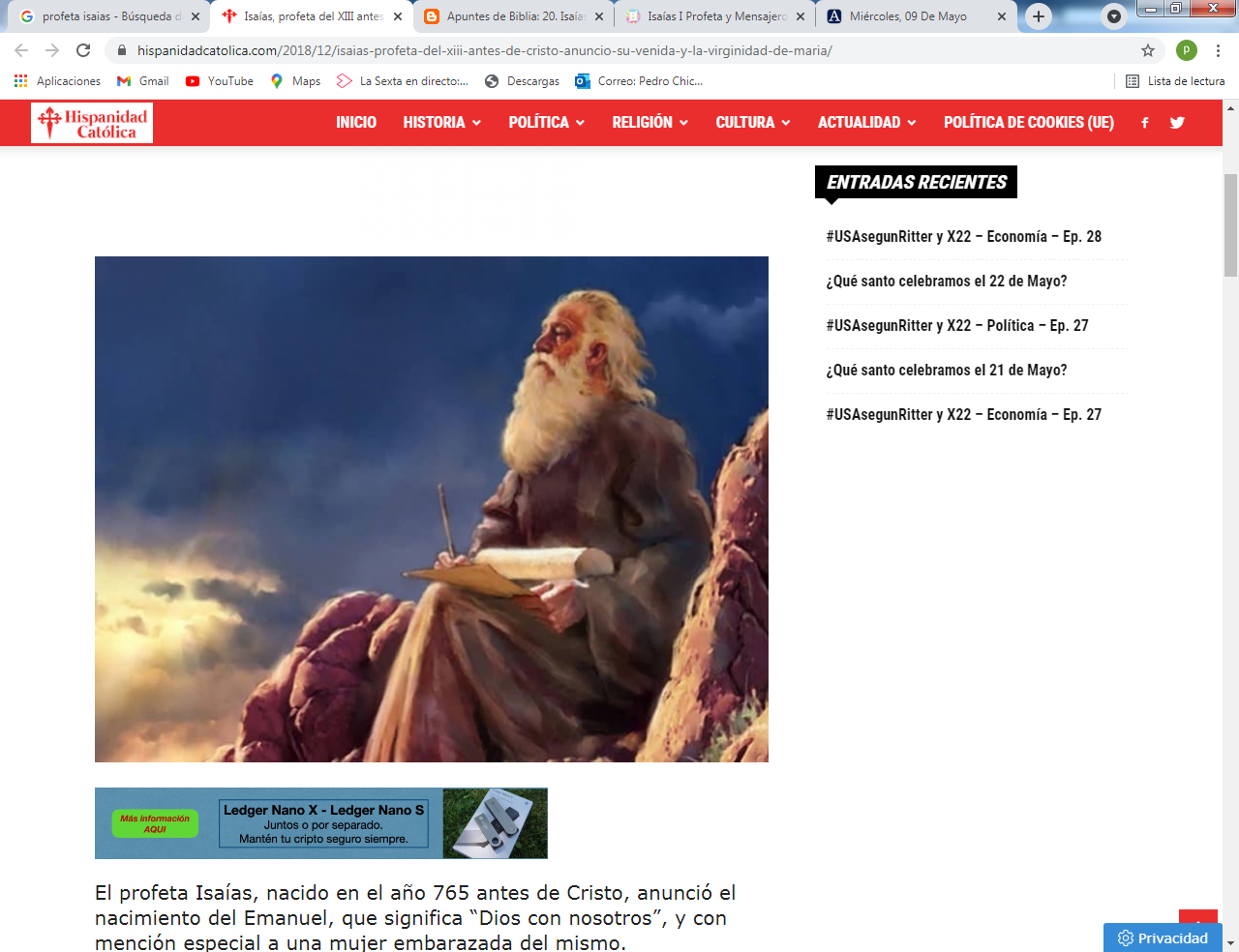 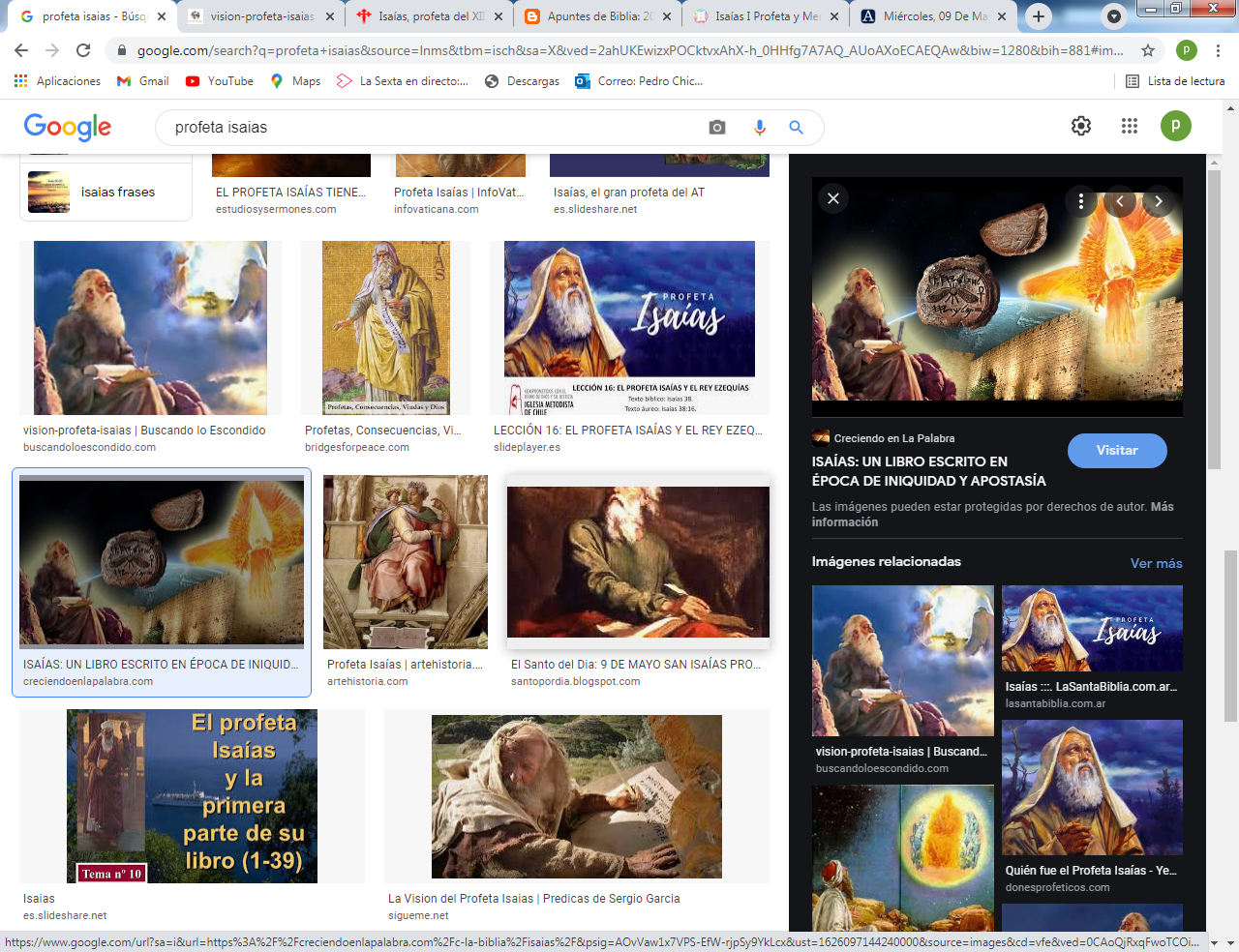    Esas visiones de Isaías es lo que más le gustaba leer y con frecuencia imaginar a  Rodrigo. Cuando le preguntaban en casa sus padres en que pensaba, Rodrigo  decía que "en nada".  Pero él pensaba en ángeles, en fuego bajado del cielo, en voces misteriosas y en los personajes importantes de Jerusalén que se imaginaba que eran reyes.  Eso le había comentado el profesor en l  clase de religión. Le gustó a Rodrigo, aunque apenas si podía entender lo que eso tenia de real. Por eso preguntaba a veces a su profesor en el colegio y a sus padres. En el colegio le respondían. En casa no.3- - - - - - - - - - - - - - - - - - - -   Isaías en relación con los reyes de Jerusalén     El trato con los nobles de país y con la gente importante le dio gran autoridad a Isaías. Pero aquellos reyes y nobles que mandaban en la ciudad seguían sus caprichos y muchos de ellos adoraba a ídolos. Isaías gritaba y les decía que todos serían castigados si no tenían en cuenta los mandatos y la consignas de Yaweh.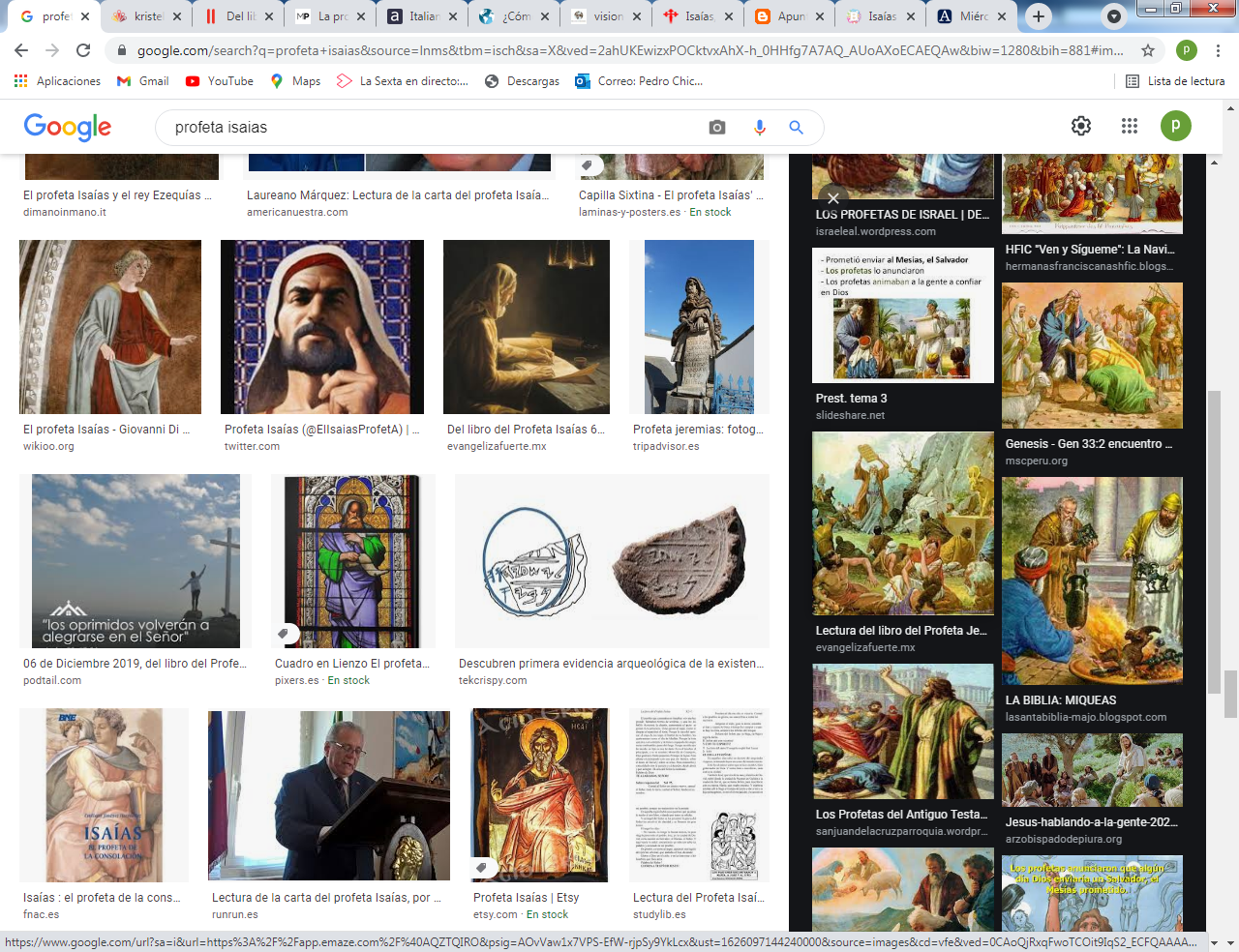 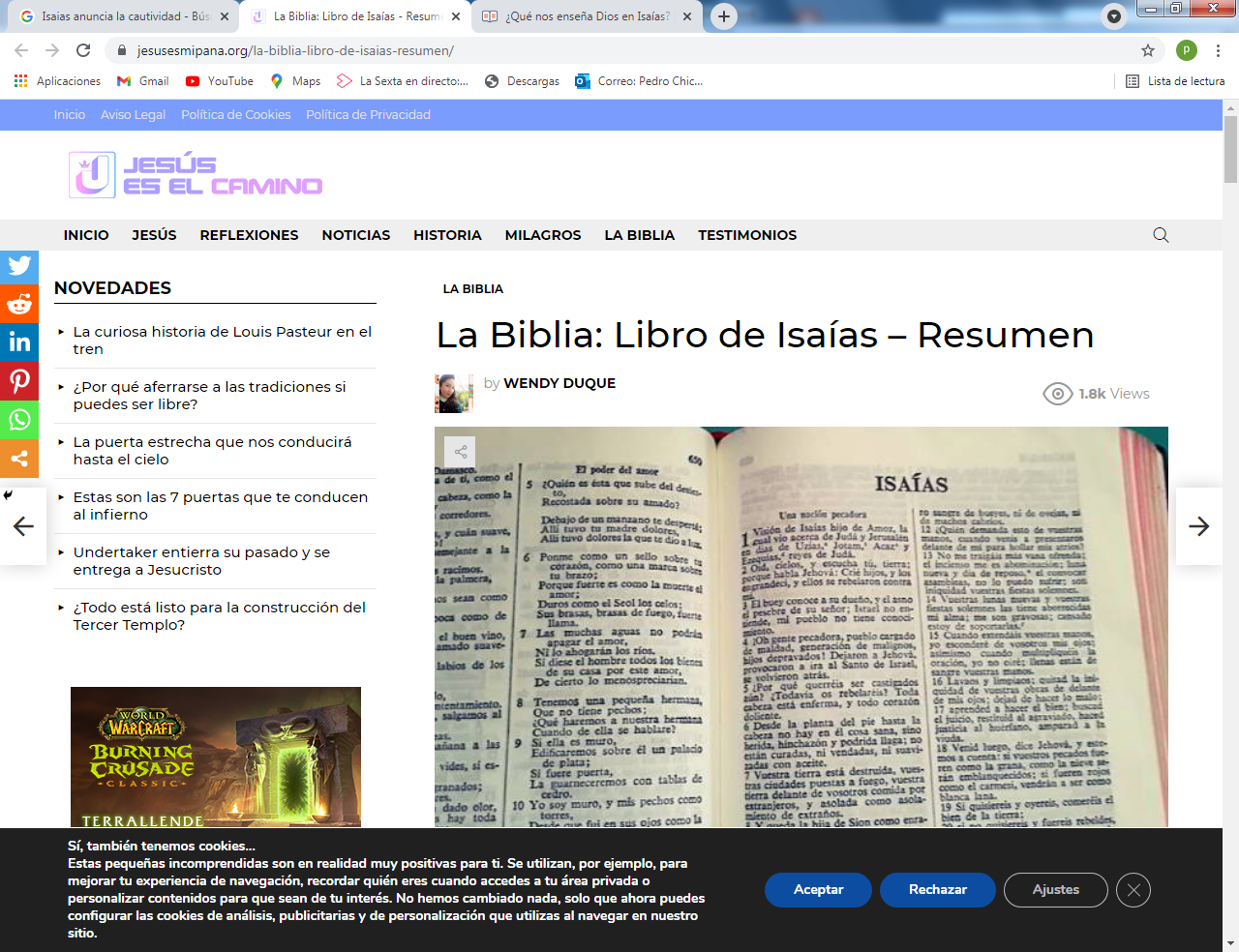     Rodrigo intento coger una Biblia que tenían sus padres en casa e intentó leer algunas cosas, pero le parecía todo oscuro  y tuvo que dejarlo. En la escuela preguntó que por que Isaías decía tantas cosas oscuras en ese libro sagrado. La profesora le dijo lo importante era saber  tres cosas: una lo que decía  sobre la Virgen María, otra sobre el castigo a los rebeldes y la tercera a lo que dijo Isaías sobre Jesús.  Le explicó las tres cosas de forma breve y en casa su madre le aclaró más las tres.4- - - - - - - - - - - - - - - - - - - -   el  anuncio de la Virgen María. Cap, 7   Isaías anuncio, hablando al rey de Jerusalén, que una virgen (joven antes de casarse) iba a tener un hijo y que todos le llamaría el salvador. Y ocho siglos antes ya anunció ese signo de que Dios quería salvar a los hombres de sus pecados por medio de Jesús, que nació de forma milagrosa.    Esa profecía  fue la más clara y admirable de este gran profeta.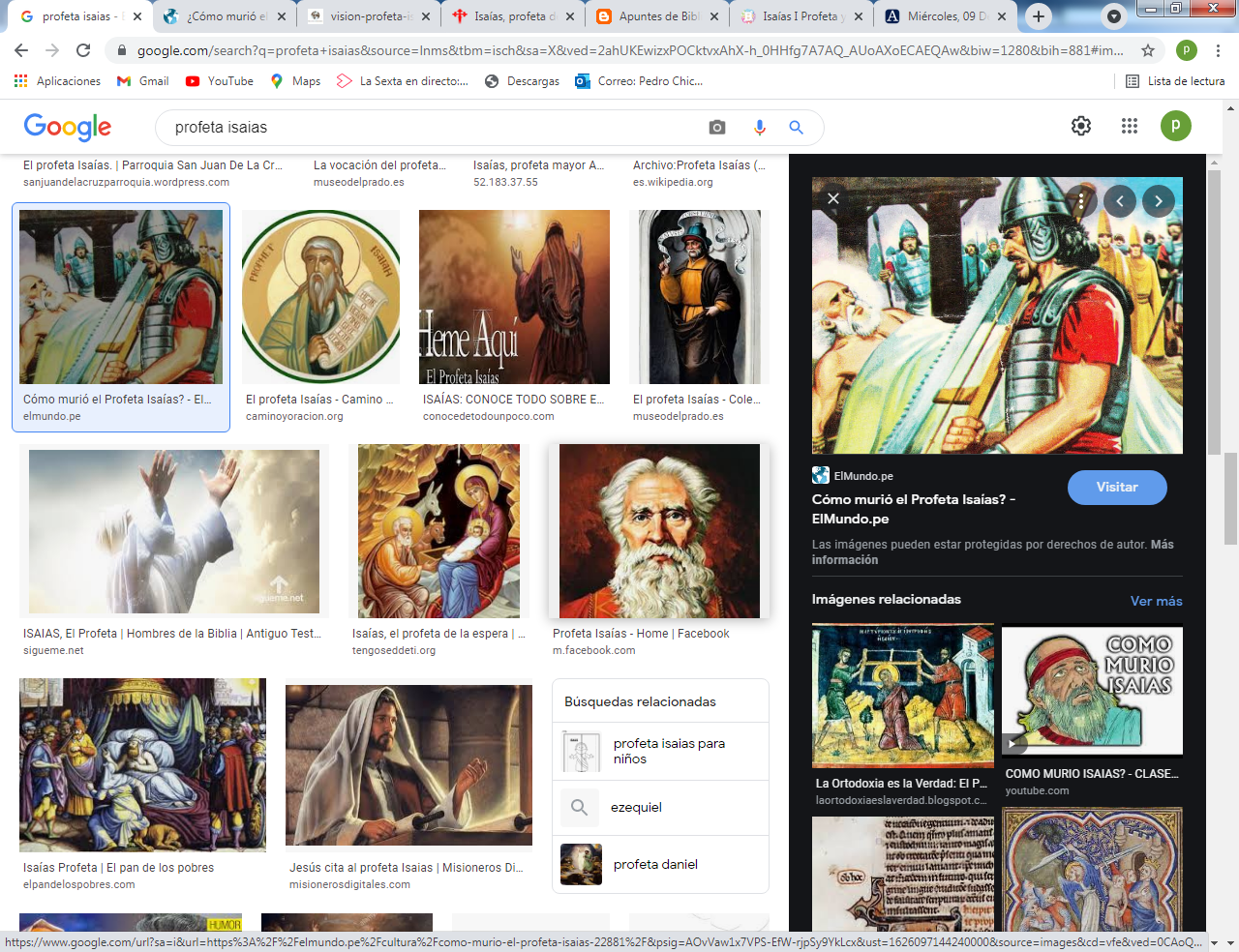 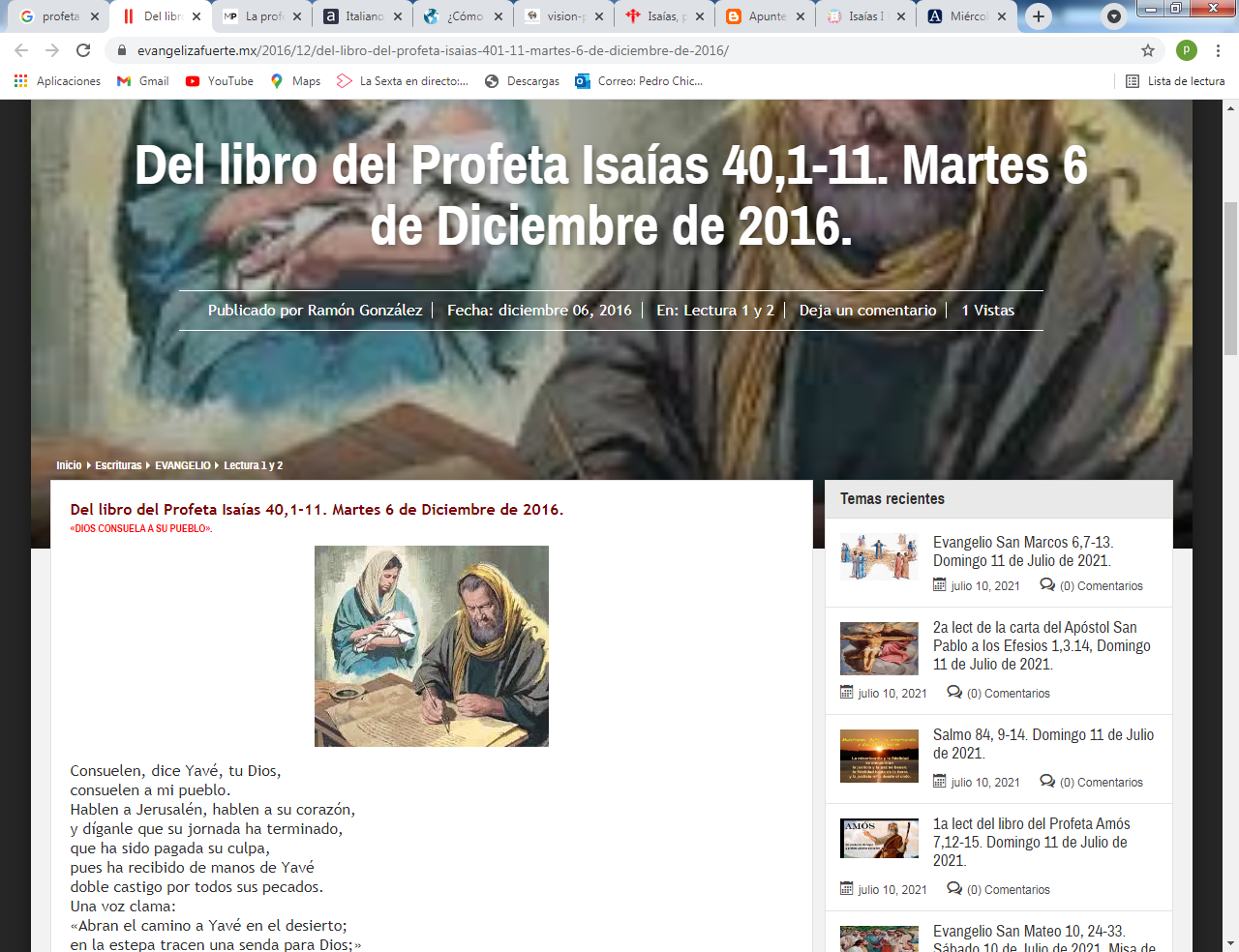     Rodrigo pensó: pues ¿cómo  sabia esto el profeta para decirlo? Y no se dio cuenta de que los profetas decían muchas cosas porque se las inspiraba Dios. Y Dios sabe todo lo que pasó y lo que va pasar en el mundo. Así aprendió Rodrigo lo que es la inspiración. 5- - - - - - - - - - - - - - - - - - -    La amenaza de Dios de que iba a castigar al pueblo rebelde  Los judíos de Jerusalén y de todo el reino no hacían caso a la ley de Moisés. Por sus pecados de adorar a dioses falsos, Isaías hablaba de un castigo. Y esto lo repitió cuando ya la gente decía que un ejército del rey de Babilonia venia a luchar contra Israel. En el capítulo 11 del libro se habla de la esperanza de que el castigo llegaría, pero que Dios amaba a su pueblo y al fin le perdonaría y regresarían desde Babilonia.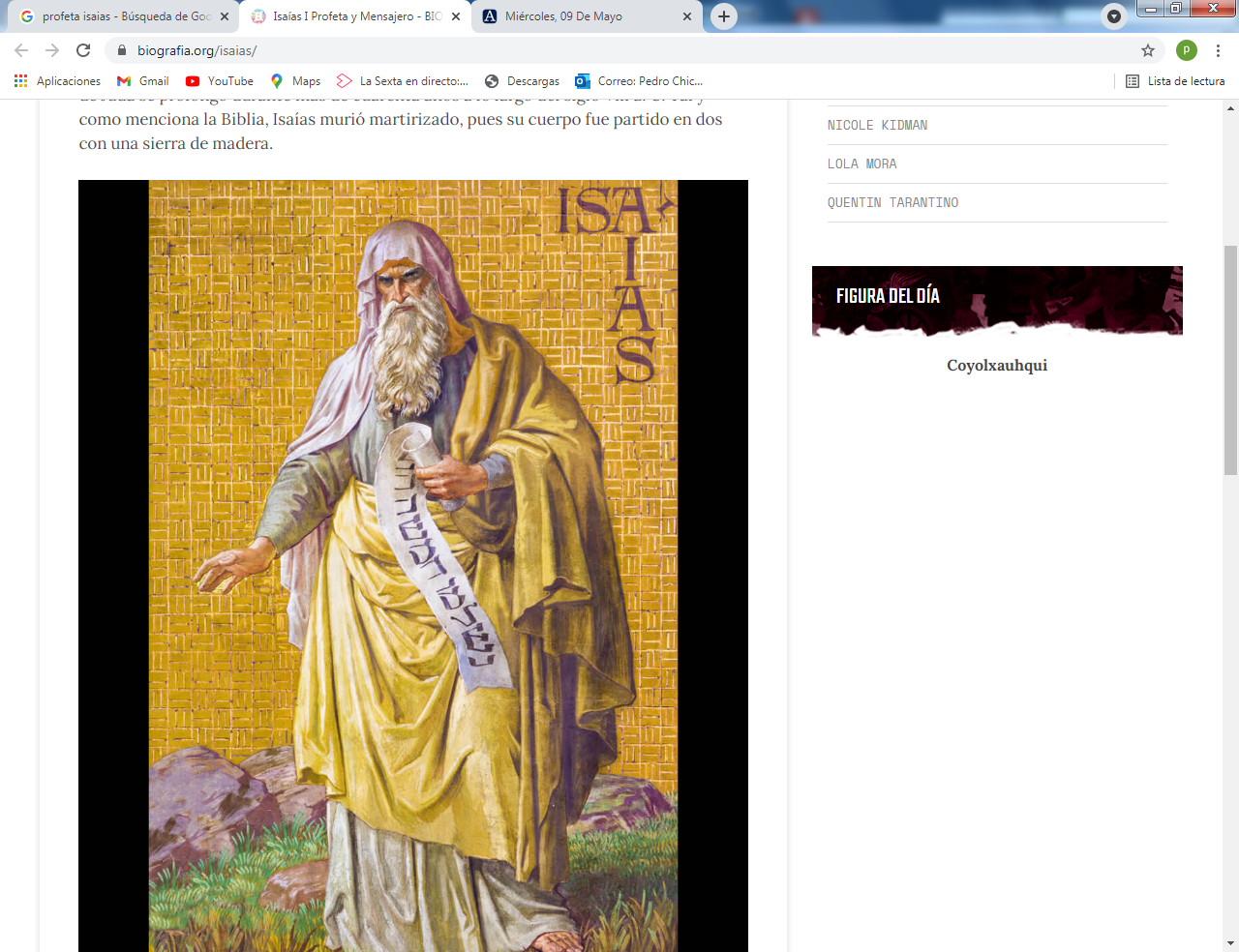 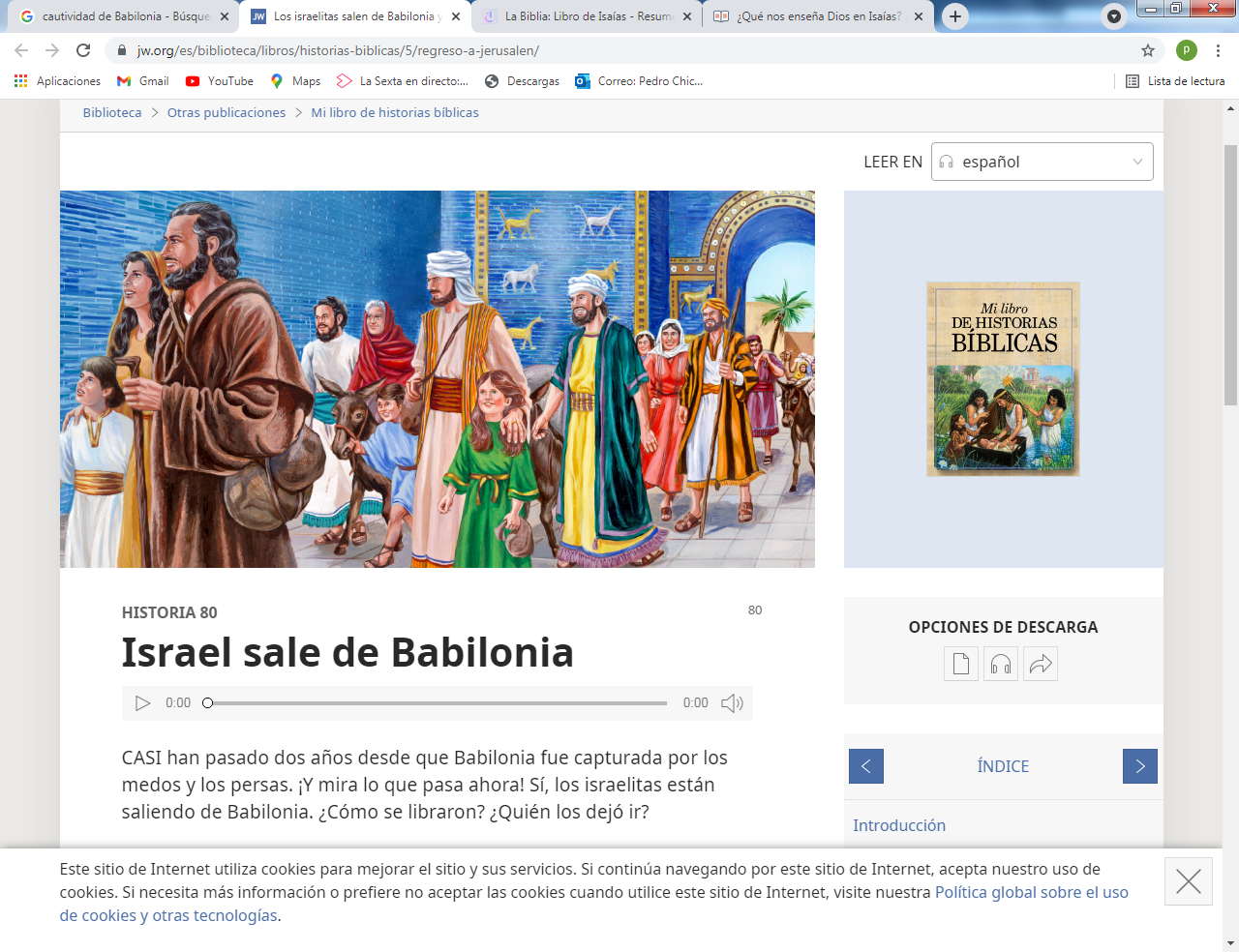    Así vio Isaías que irían los cautivos a Babilonia cuando perdieran todas las guerras. Los que no quisieron hacer caso a sus avisos, que se los daba de parte de Dios, fue tarde cuando se dieron cuenta del castigo.   Así se imaginó Rodrigo que iba a ser la gente caminando hacia Babilonia. Y lo que sería después su vuelta, cuando fuera el pueblo perdonado por Dios6- - - - - - - - - - - - - - - - - - - -  Anuncio a las naciones       Pero Isaías no habló solo para los habitantes de Jerusalén y de las ciudades del Reino de Judá. También Dios le inspiro que anunciara  castigos a las naciones que no cumplen con las leyes de Dios: a los egipcios, a los sirios, a los de Libia y a los pueblos de Oriente. moabitas, filisteos, idumeos y otros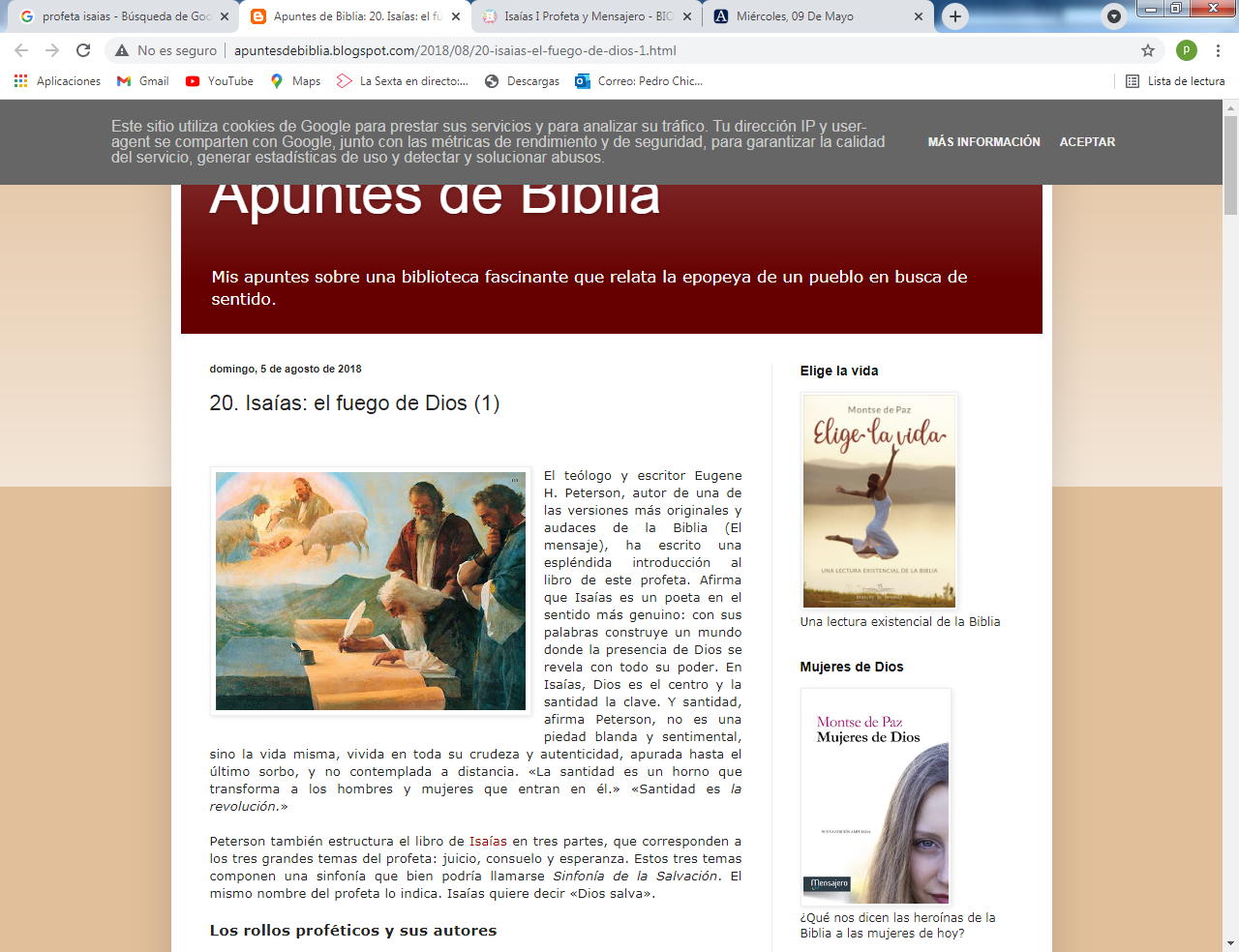 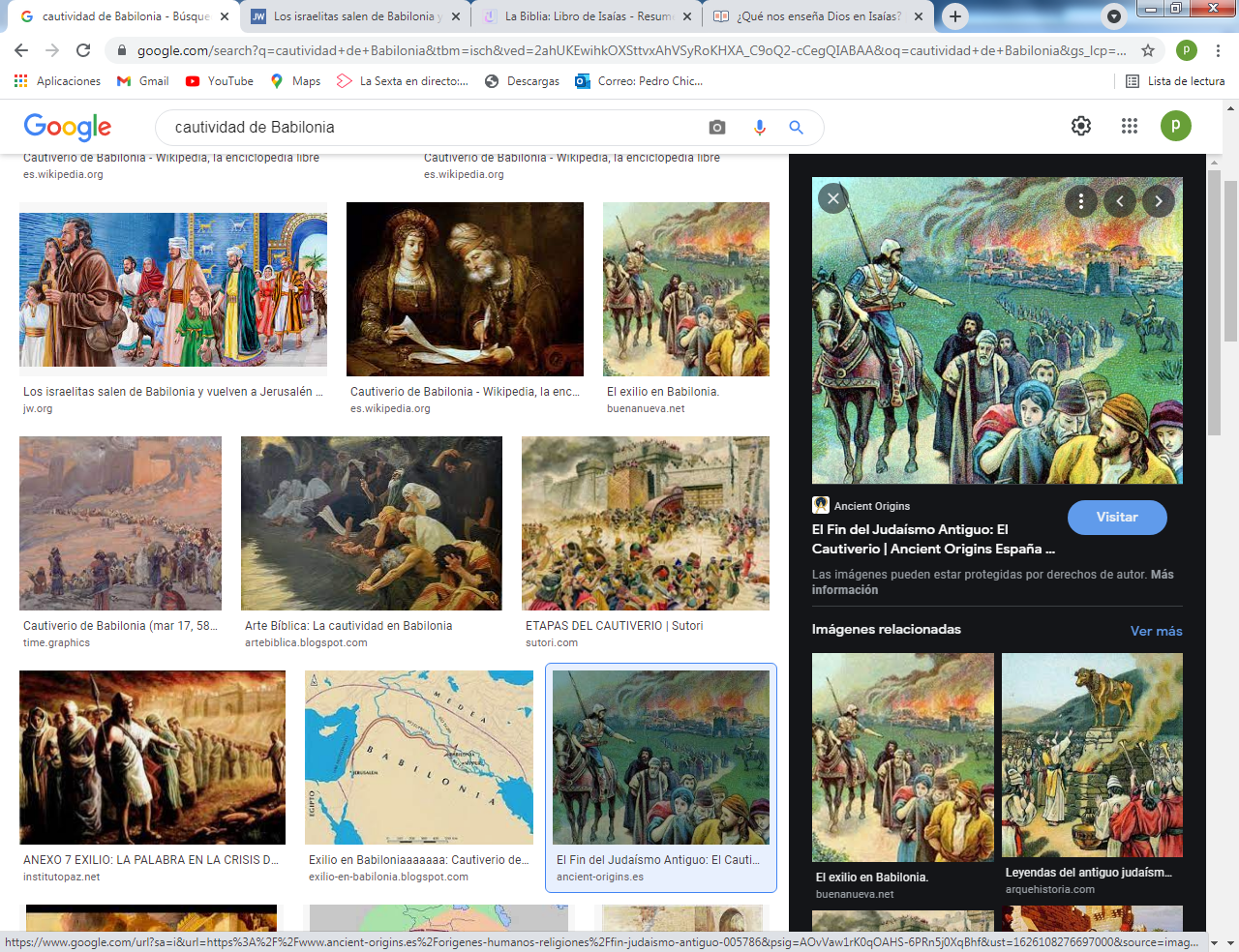 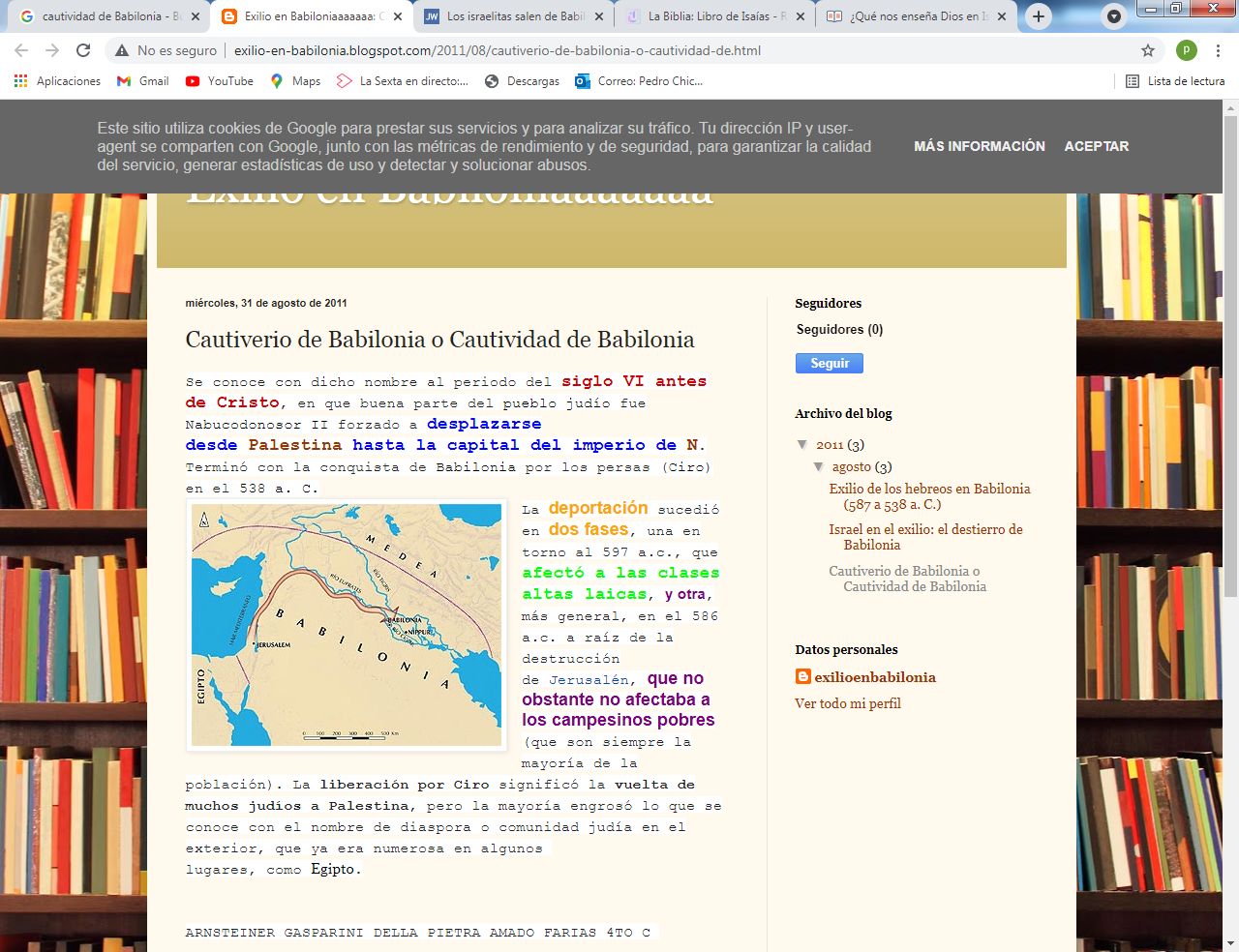    A Rodrigo le impresionó el ver lo duro que iba a ser ir como esclavos a Babilonia y lo largo que iba a resultar el camino que anunciaba Isaías. En el mapa vio que era el mismo camino que había hecho Abraham cuando vino a la tierra prometida por Dios.7- - - - - - - - - - - - - - - - - - - -   Isaías habló del Mesías que vendría un día    Y vio que iba a ser un niño modelo de la paz. Pero que iba a predicar a los judíos que ya estarían de nuevo en su tierra de Palestina. Y dejó muy claro que Dios es misericordioso y perdonaría a  los cautivos. Pero también vendría el Hijo de Dios, Jesús, a preparar a los hombres, a todos los del mundo, para la salvación.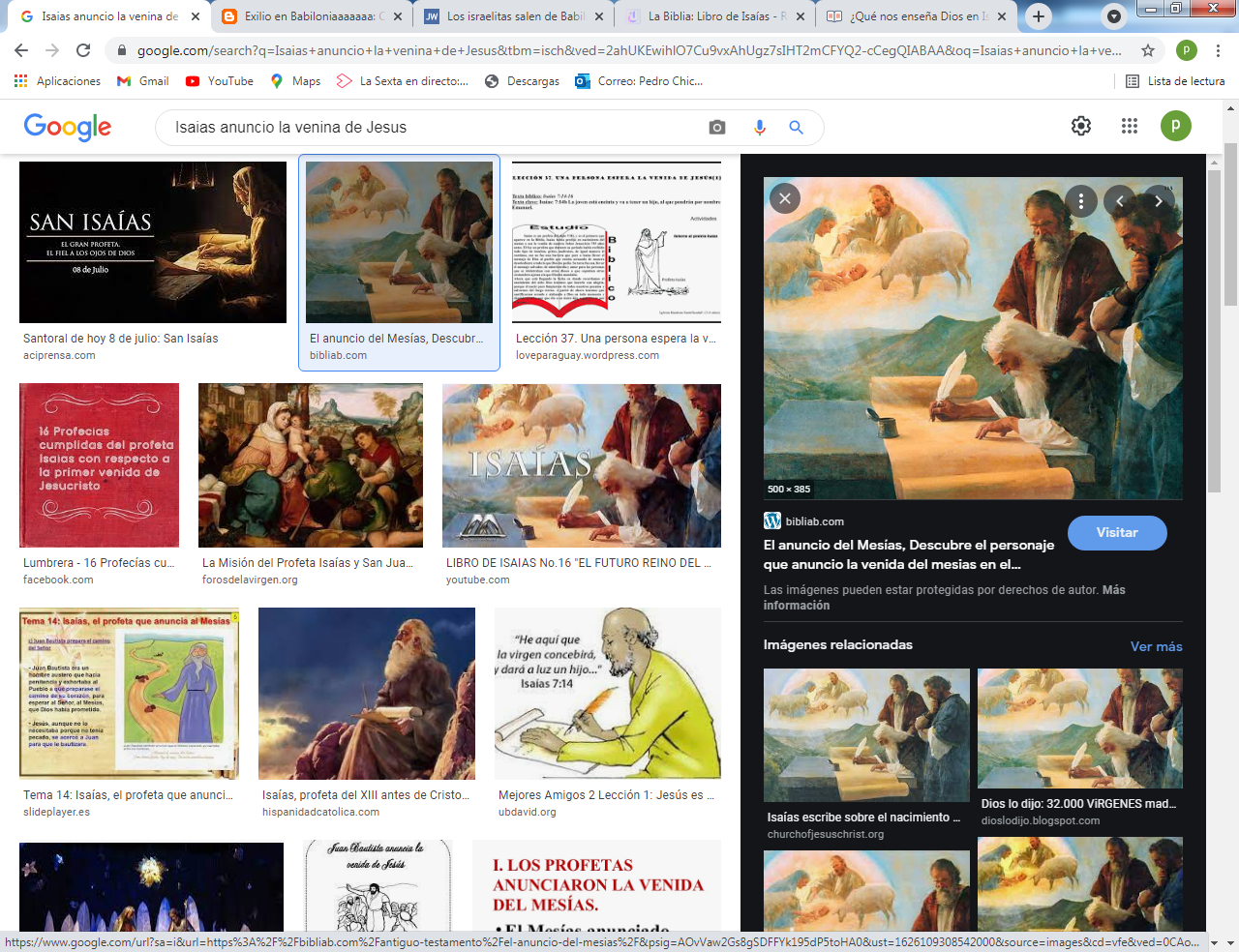 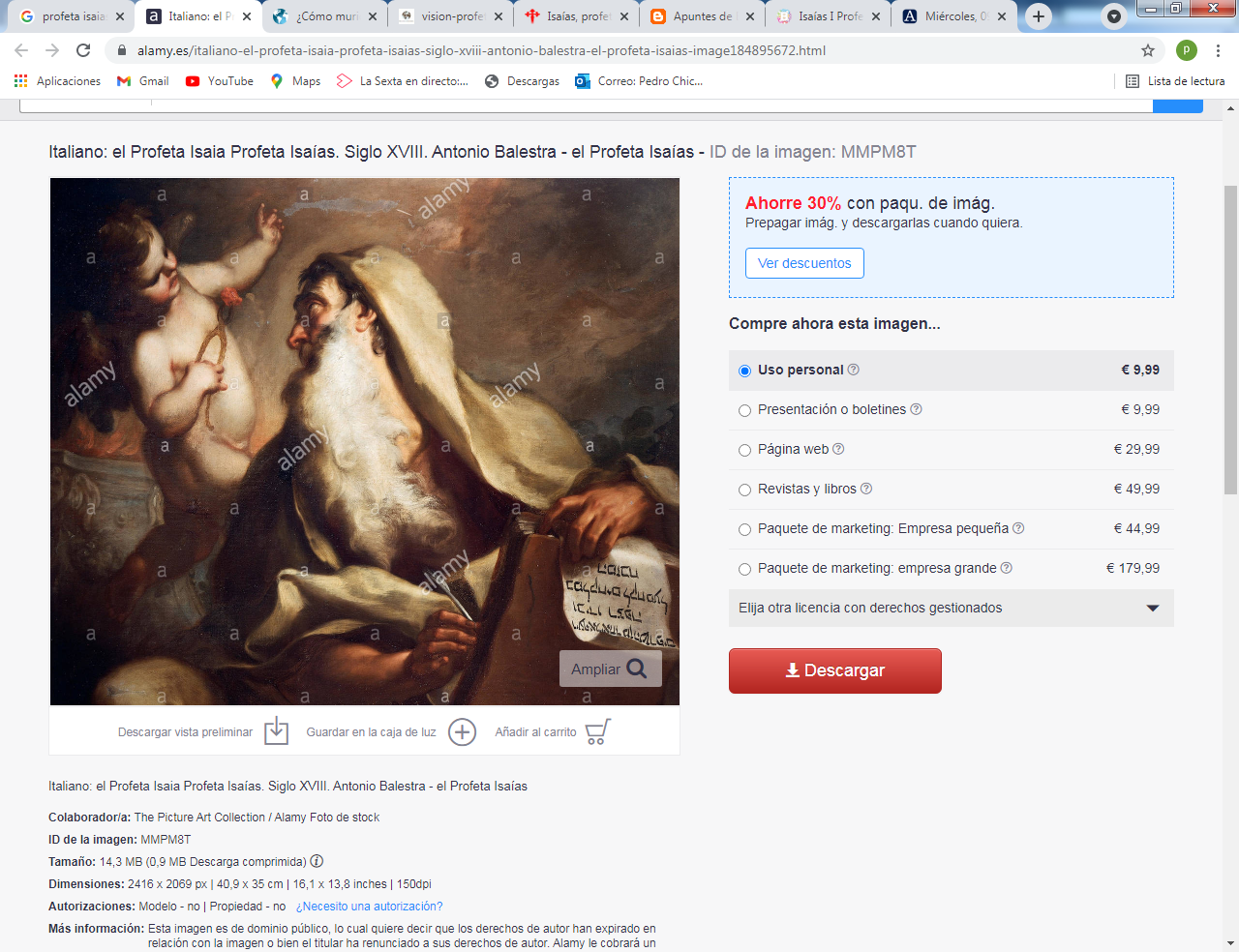      Esta parte es la que más le gustó a Rodrigo. Y ya no tuvo que preguntar ni en el colegio ni en casa, pues él sabía muy bien todo lo relativo a la Navidad. Se dio entonces cuenta de lo importante que era este profeta Isaías y cómo fue el más citado en los cuatro libros evangélicos.8- - - - - - - - - - - - - - - - - - - -   Anuncio de la misión salvadora de Jesús   Isaías fue constante al predicar en el pueblo. Y fue consciente de lo que iba a ser la muerte de Jesús para perdonar los pecados. Además de la muerte de cruz, para perdonar así los pecados , no solo de los judíos, sino de todo el mundo, también anuncio que Jesús resucitaría.   Dijo tantas cosas relacionadas con el Mesías salvador que iba a venir , que por eso se llama el 5º evangelista.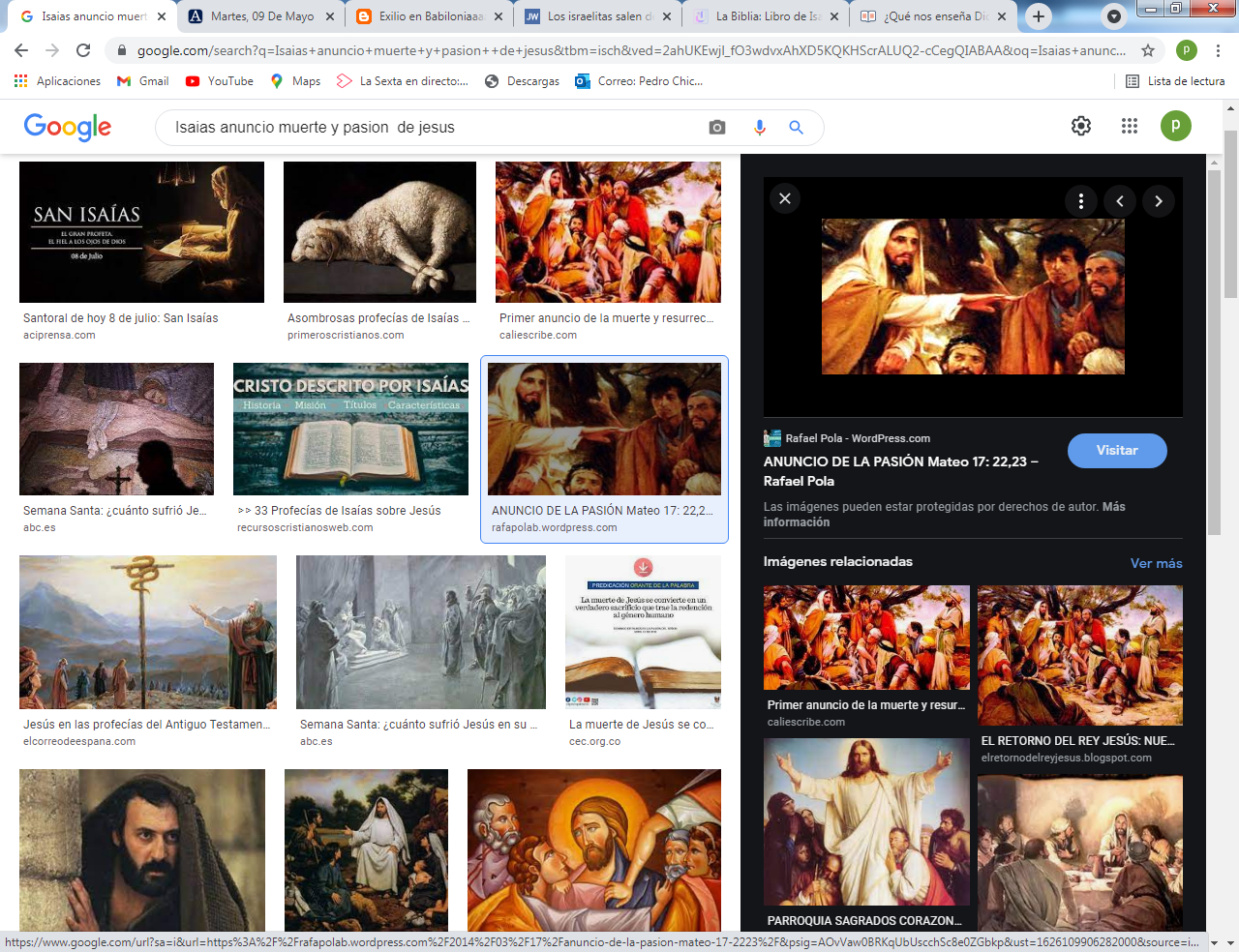 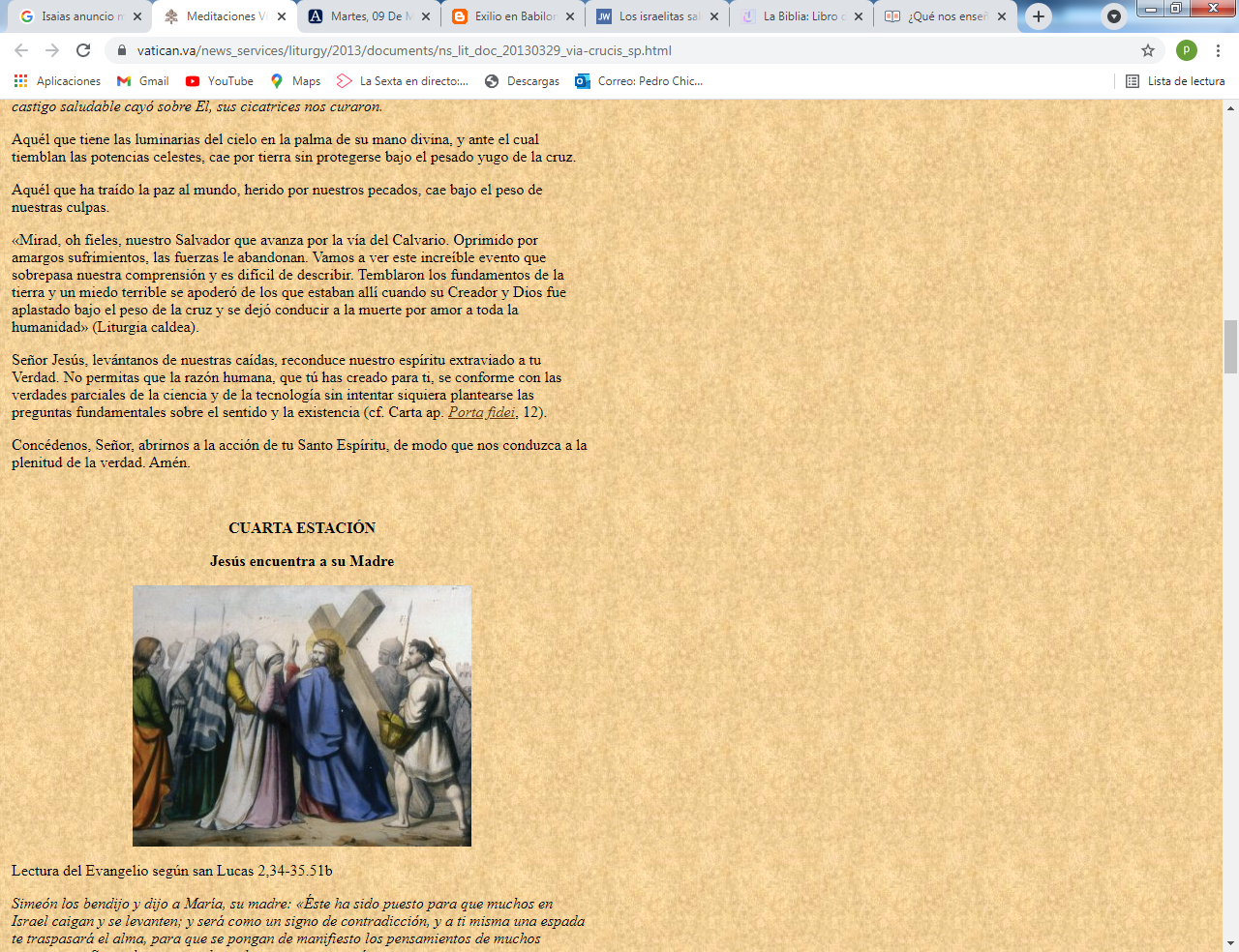     En esta parte la atención de Rodrigo se dispersó, pues no veía cómo tenía que ver con Isaías todo lo que pasó en la pasión y muerte de Jesús. Su profesor tuvo que ayudarle a entender que, como profeta maravilloso, había sido inspirado por Dios para hablar de Jesús y de sus sufrimientos. Por eso Isaías habla del varón de dolores pensando en Jesús.9- - - - - - - - - - - - - - - - - - - -    El Segundo Isaías. Capítulos 40 a 55  El libro de Isaias debió acabar en el capítulo 39 de su escrito y al cual se refiere su figura... Pero como un siglo después hay otro profeta que también escribió una serie de comentarios complementarios. Se le llama el segundo Isaías. Pero no se sabe quién fue.  Y su libro, o sus páginas, ya no hablan de Babilonia ni del castigo anunciado por Isaías. Habla de Ciro, jefe de los persas, que vivió un siglo después de Isaías. En ese texto se recuerda al que va a venir como salvador de los judos y de todo el mundo.    La figura de Jesús es aludida como mucho interés y merece también que hablemos de él como otro libro de la biblia y de una figura que ya no es la de Isaías del principio..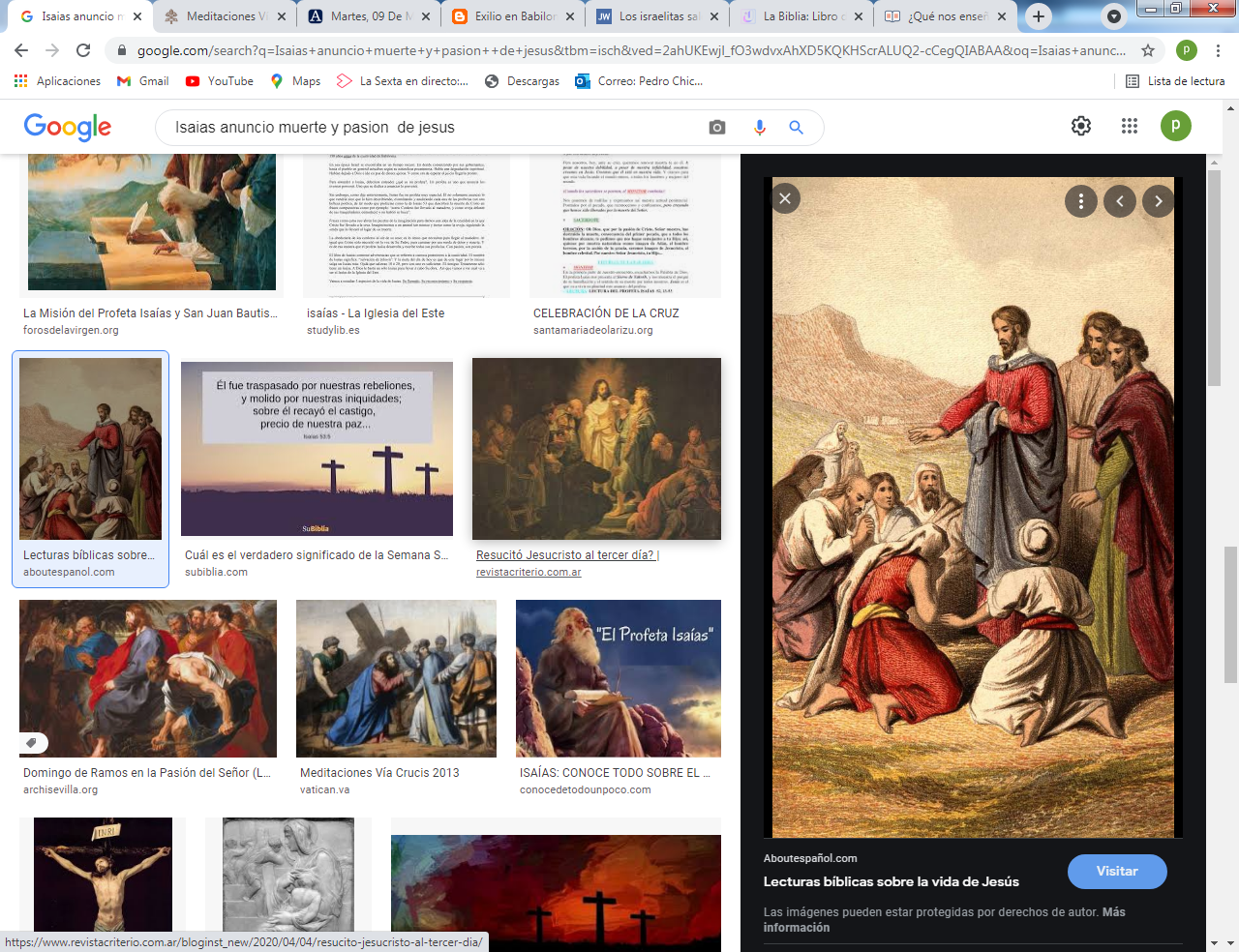 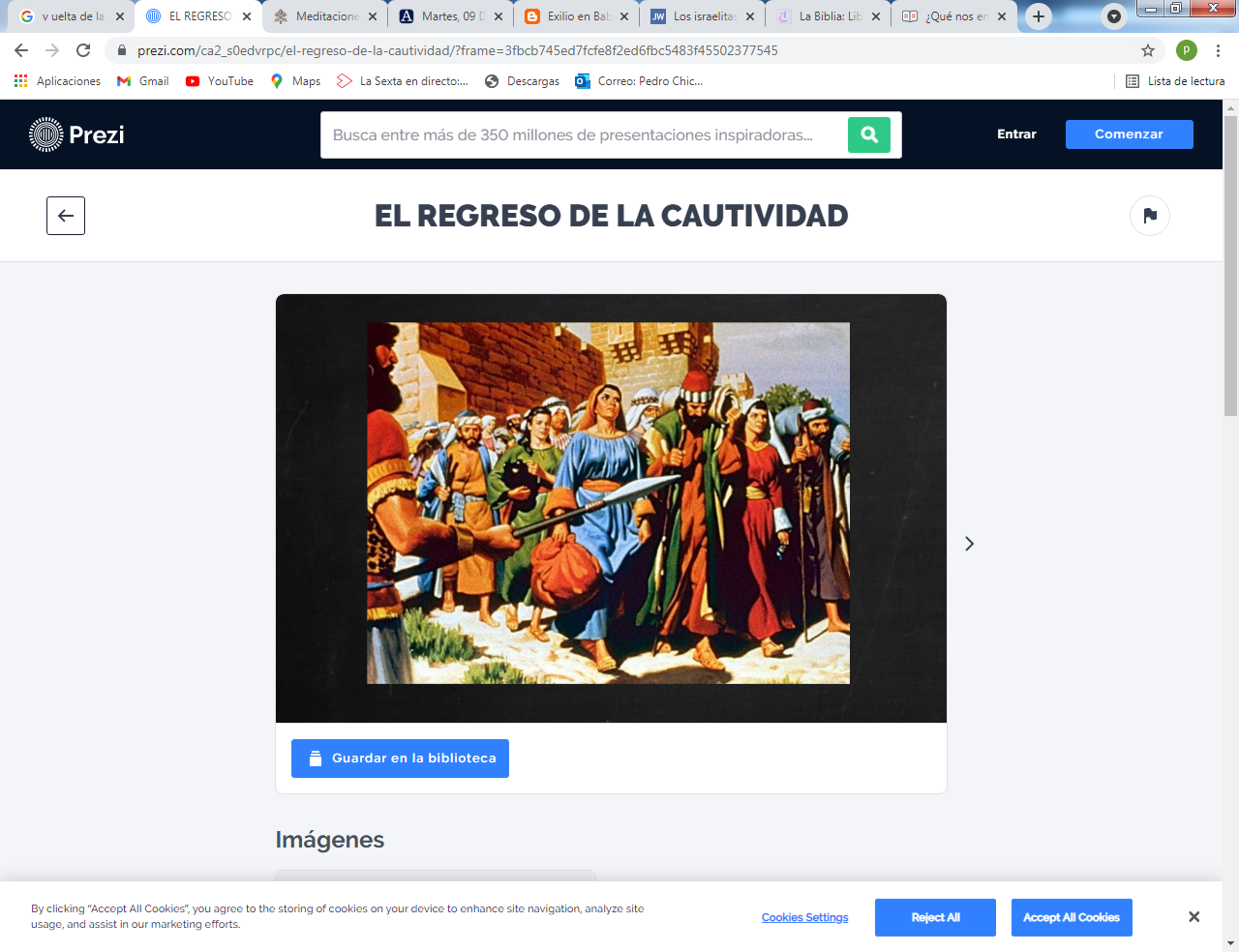  10 - - - - - - - - - - - - - - - - - - - -    El tercer Isaías  Capítulos 56 al 66   Y lo  mismo se dice de otro complemento de este Isaías, escrito hacia el siglo III antes de Cristo, es decir 400 años después del primer libro de Isaías. Es el texto de los once últimos capítulos. Se habla en general del pecado que hay que perdonar y la forma de escribir es muy diferente a la del verdadero Isaías primero.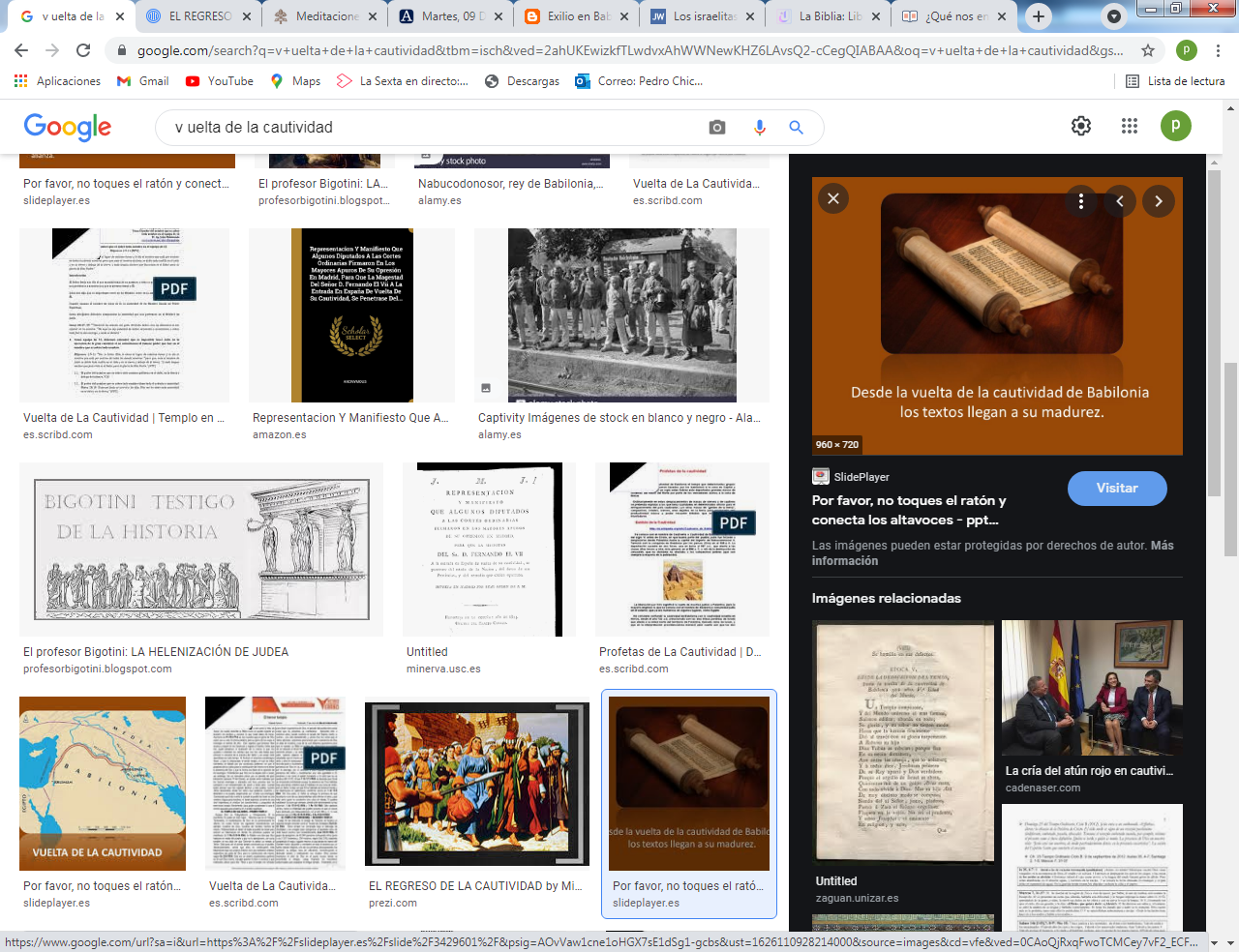    Estas dos partes no fueron vistas por Rodrigo+ + + + + + + + + + + + + + + + + + + + + + + + + + + + + +   La página de trabajo de Rodrígo   El profesor del colegio le dijo a Isaias que con todo loque había leido y preguntado sobre Isaías podría responder a lo siguiente:1º   Debajo de cada u estas siluetas coloca la palabra vocación  anuncio  y esperanza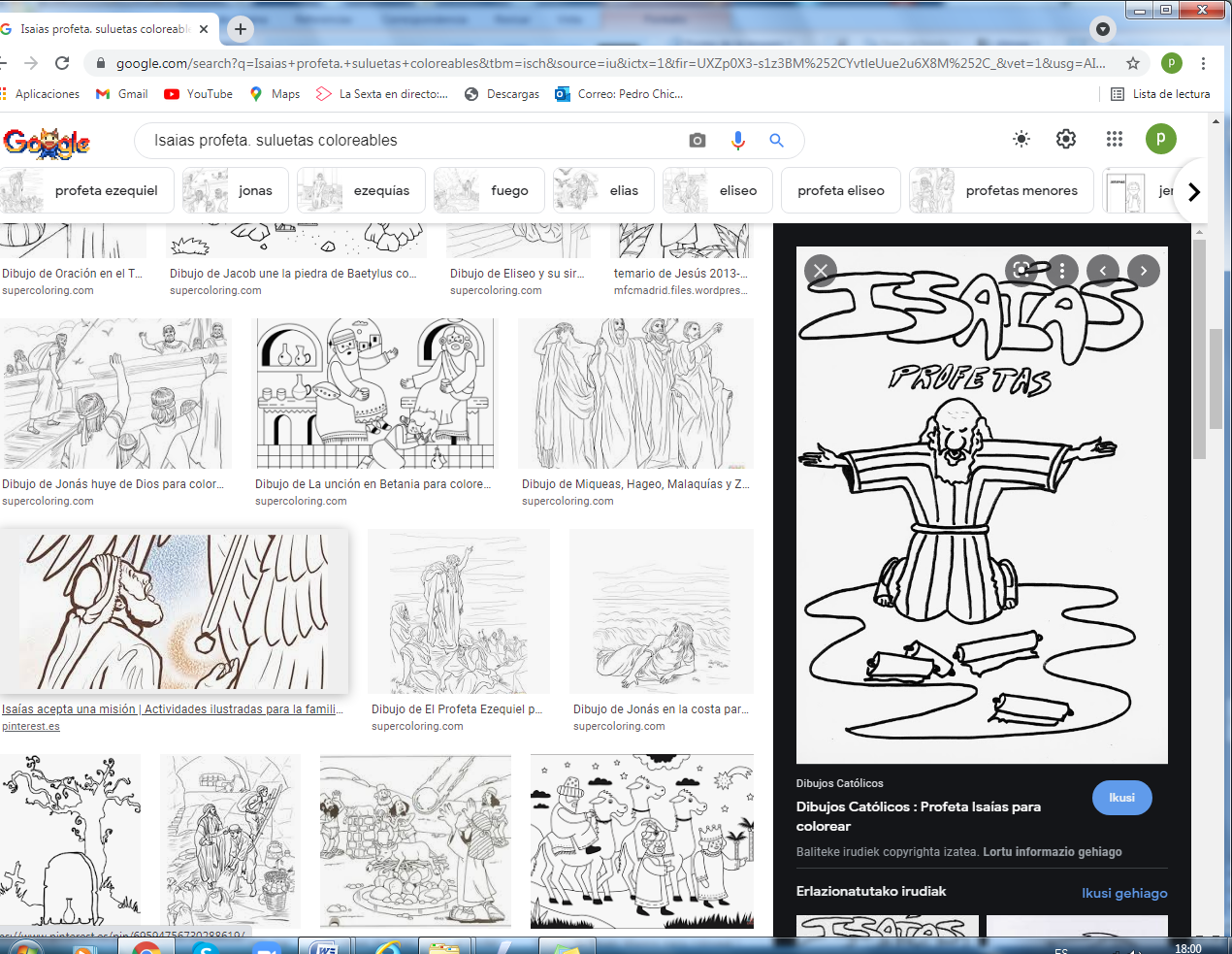 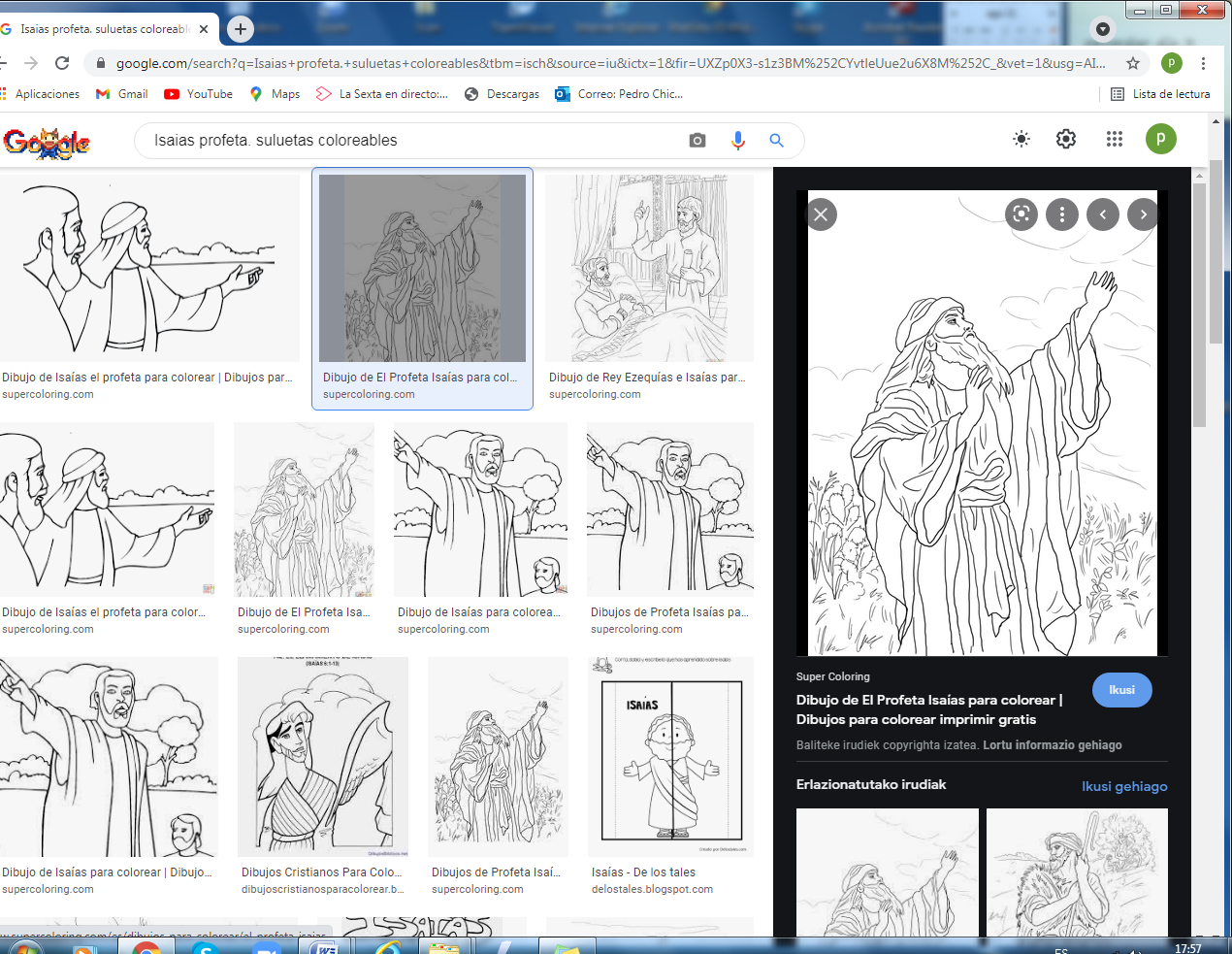 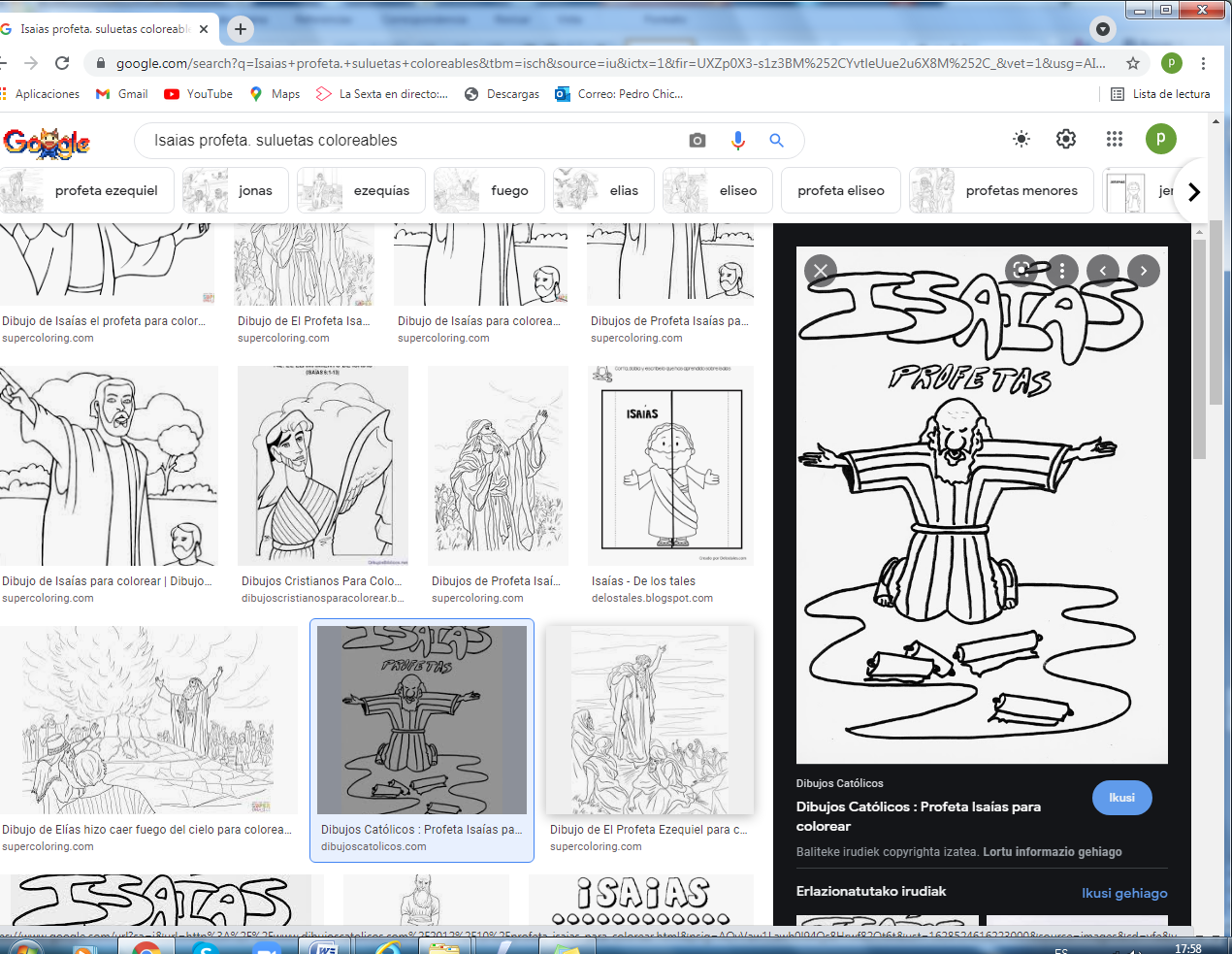          _ _ _ _ _ _ _ :_ :_                           _ _ _ _ _ _ _ _ _                      _ _ _ _ _ _ _ _ _         Escribe la palabra y debajo de cada una escribe una frase que diga cómo relacionas esa palabra con la figura de Isaías 2º  Establece alguna diferencia entre Isaías y Elias o Eliseo ... Explica el por qué dices eso Con un frases es suficiente3º    Escribe tres cualidades que te parece que la figura de Isaías tieneMapa de los 40 figuras que constituyen el conjunto de RelatoLos relatos bíblicos paraniños y jóvenes que estamosviendo y aprendiendoLo que debemos saber y dice la BibliaEs la Historia del precursor de JesúsTres datos .Nombre biblico  / Niño (m) o niña [con f )del cuento modelo/ / y valor o virtudAntiguo Testamento1 Adan y Eva   Vidallari -f- amanecer) Vivir2 NoeSamin -f- (afortunado)  Trabajo3 Abraham   Unay -m-  (prime ro) Obediencia4 Jacob   Raquel -f- (elegida) Amistad5. Moisés Wisa -m- (Profeta) Fidelidad6 Samuel Wilka -m- (anunciar)  Piedad7 Sansón  Mamani-m- (energia) Fortaleza8. David  (Sayri-m- (principe) Valentía9 Salomón  Ramon -m-(señorio) Sabiduría10 Elías Elena -f- (griega) Oración11 Eliseo Inti -m- (sol) Sinceridad12 Isaías Rodrigo -m-(fuerte) Prudencia13 Jeremias Alfo -f- ( blanco) Constancia14 Daniel Yawri -m-(lanza) Inteligencia15 Tobías Susana -f- ( blanca) Confianza16 Esther  Asiri -f- (sonriente) Limpieza17 Judith  Kuka -f- (energia coca) Decisión18 Job  Wayra-m-  ( incansable) Paciencia 19 Jonás Takiri -m- (músico) Arrepentirse20 Esdrás, Inka -m-  ( jefe)TrabajoNuevo Testamento 21 Marcos Alberto   Ser discreto22María Beatriz  f- (feliz) Abnegación23 San José. Kusi  -m-  trabajador  Sencillez 24 Juan Bautista Florina  -f- (flor) Responder25 Isabel  Maimar -f- (estrella) Alegría26 Pedro Rumi -m- (piedra)  Espontaneidad27Juan  Ruben-f-  ( color)   Confianza28 Magdalena Teresa -f- (serena) Gratitud29 Mateo Wari -m- (veloz) Desprendimiento30 PabloSaulo -m-  ( viajero) Idealismo31 Lucas Marino  Estudio32  Bernabe Luis  Rezar33 Timoteo y Tito Roberto  Esfuerzo34 Las mujeres Esther  La verdad35 Los ciegos Elena Cortesía36 Los leprosos Fernando Reflexión37 Los paraliticos Jorge Autodominio38 Los posesos Lolita Fantasía39 Los enfermos  Cristina  Acompañamiento  40 Los resucitados Carlos Belleza*  *  Relato 12  *  *ISAIAS PROFETASe le llamael quinto evangelistaEs el más citado en los cuatro evangeliosIsaias I 1 a 39 Isaias II 40-55 Isaias III 56-66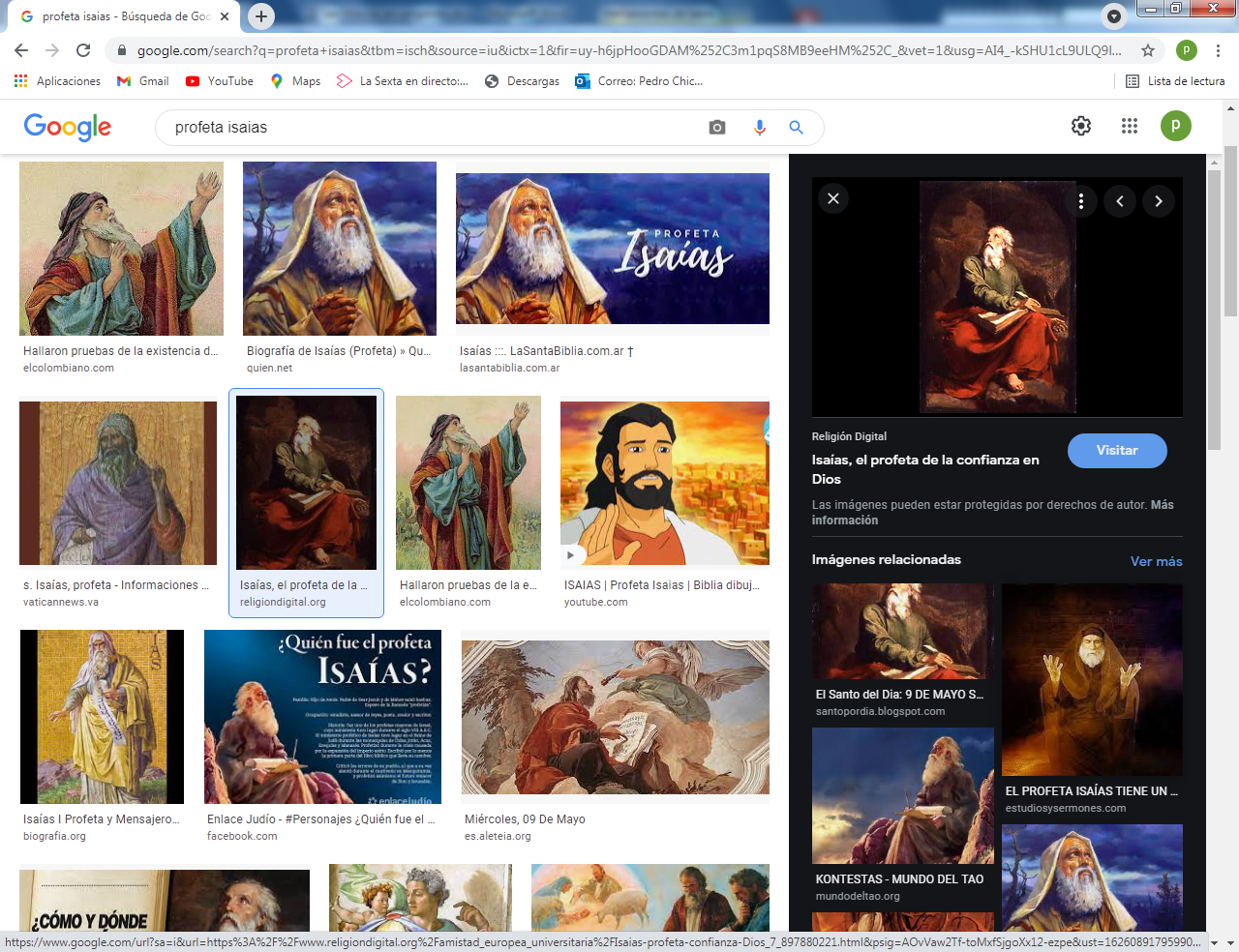 Y seguimos en letra verdeEl niño Rodrigo sentía    gusto por las visiones del profetaque vio a la Virgen Maíia   que vio a Jesús mensajero       que hablo de la muerte de Jesús